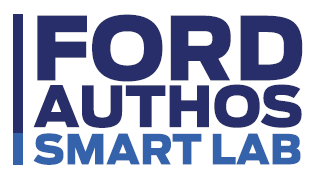 Ford Authos Smart Lab _ Main Sponsor GruVillageo Ford Authos, il Ford Partner che da oltre 50 anni è il punto di riferimento dell’Ovale Blu sul territorio del capoluogo piemontese, è presente dall’aprile scorso al Centro Commerciale Le Gru con l’innovativo spazio polifunzionale Smart Lab concepito per vivere l’experience Ford a 360° in un modo nuovo. Rompendo i tradizionali schemi della visibilità. o Punto focale dell’Accordo di partnership e di collaborazione con Le Gru è stata la piena condivisione della filosofia e del mood con cui Le Gru lavora da anni alla realizzazione del Festival GruVillage Dal 10 aprile scorso  il Ford Authos Smar Lab è nato ufficialmente ed è ormai noto al pubblico. Nato con l’ambizione di essere una esperienza diversa. Non un semplice stand espositivo ma un innovativo spazio polifunzionale concepito per vivere l’experience Ford a 360°Realizzato nell’area di Le Gru dedicata al relax e al tempo libero, Smart Lab porta l’experience dell’Ovale Blu nella quotidianità delle persone, rappresentando un vero e proprio cambiamento nell’approccio ai consumatori. La filosofia che ispira il Lab e su cui Authos ha basato la sua nuova scommessa si sposa pienamente e perfettamente con la filosofia che ispira il FESTIVAL GRUVILLAGE attraverso cui  Le Gru è riuscita a trasformare il centro in un luogo d’aggregazione in cui passare il proprio tempo libero e divertirsi con gli amici e con la famiglia. Lo scopo di base: creare autentici spazi e soprattutto idee, che sostengano e promuovano il territorio, organizzando progetti per divertire e intrattenere il pubblico – ha le stesse radici che ispirano il Lab – nell’ambito Automotive. Ford Authos Smart Lab sostiene dunque con convinzione la dodicesima edizione di un Festival  che ha un rilievo ormai di primo piano in termini di numeri e qualità artistica. La partecipazione sarà in perfetto stile Authos: senza stare mai fermi. A disposizione del GruVillage – infatti – la flotta di vetture Ford Authos per i Transfer degli Artisti e per tutta la logistica. Insomma la musica del festival sarà targata Authos che vivrà momento per momento sui suoi canali SOCIAL ogni attimo dell’evento. Con curiosità, dirette Facebook e molte sorprese.Tantissime le sorprese in serbo per il pubblico GruVillage che vivrà anteprime nazionali di Casa Ford … nell’anno di un importante compleanno.lta la tua musica pCresce infatti l’attesa per l’arrivo della Nuova Generazione Ford Fiesta. Gli amanti della musica targata GruVillage scopriranno il nuovo sistema audio B&O PLAY. 

Questo impianto audio di classe superiore con una potenza di 675 watt diffonde un suono potente e intenso grazie a un sistema composto da 10 elementi, tra altoparlanti, woofer e subwoofer. 

Si tratta di una tecnologia avanzata, progettata, sviluppata e messa a punto dagli esperti di acustica B&O PLAY appositamente per la nuova Fiesta. 

Attraverso un processo di calibrazione che dura diverse centinaia di ore, questi riconosciuti esperti adattano il suono ai requisiti specifici dell'automobile. Senza tralasciare, nella messa a punto, le condizioni di guida. Ecco perché potrai goderti la stessa eccezionale chiarezza ed esperienza di ascolto ovunque tu vada. 

Non resta che ALZARE IL VOLUME … e godersi questa estate di musica – targata Ford Authos Smart Lab – GruVillage 